О внесении изменений в постановление администрации городского поселения Приобье 19.06.2018г. №290 «Об утвержденииадминистративного регламента по предоставлению муниципальной услуги «Выдача разрешений на ввод объектов в эксплуатацию(за исключением случаев, предусмотренных Градостроительным кодексом Российской Федерации, иными федеральными законами) при осуществлении строительства, реконструкции объектов капитальногостроительства, расположенных на территории городского поселения Приобье»В соответствии с положениями Градостроительного кодекса Российской Федерации, Федерального закона от 31.07.2020 № 254-ФЗ «Об особенностях регулирования отдельных отношений в целях модернизации и расширения магистральной инфраструктуры и о внесении изменений в отдельные законодательные акты Российской Федерации», Устава городского поселения Приобье:Внести в Административный регламент по  предоставлению муниципальной услуги «Выдача разрешений на ввод объектов в эксплуатацию (за исключением случаев, предусмотренных Градостроительным кодексом Российской Федерации, иными федеральными законами) при осуществлении строительства, реконструкции объектов капитального строительства, расположенных на территории городского поселения Приобье» утвержденный постановлением администрации городского поселения Приобье от 19.06.2018г. № 290, следующие изменения:1. абз. 5 пункта 2.6.1 изложить в новой редакции: 5. «Акт, подтверждающий соответствие параметров построенного, реконструированного объекта капитального строительства проектной документации (в части соответствия проектной документации требованиям, указанным в пункте 1 части 5 статьи 49 настоящего Кодекса), в том числе требованиям энергетической эффективности и требованиям оснащенности объекта капитального строительства приборами учета используемых энергетических ресурсов, и подписанный лицом, осуществляющим строительство (лицом, осуществляющим строительство, и застройщиком или техническим заказчиком в случае осуществления строительства, реконструкции на основании договора строительного подряда, а также лицом, осуществляющим строительный контроль, в случае осуществления строительного контроля на основании договора)».2. абз. 4 пункта 2.7 «Исчерпывающий перечень документов, необходимых для предоставления муниципальной услуги, которые находятся в распоряжении иных органов, участвующих в предоставлении муниципальной услуги, и которые заявитель вправе представить самостоятельно» после слов "реконструированного объекта капитального строительства" дополнить словами "указанным в пункте 1 части 5 статьи 49 Градостроительного кодекса РФ".3. Постановление администрации городского поселения Приобье от 01.12.2020 № 615 «О внесении изменений в постановление администрации городского поселения Приобье 18.06.2018г. №290 «Об утверждении административного регламента по предоставлению муниципальной услуги «Выдача разрешений на ввод объектов в эксплуатацию (за исключением случаев, предусмотренных Градостроительным кодексом Российской Федерации, иными федеральными законами) при осуществлении строительства, реконструкции объектов капитального строительства, расположенных на территории городского поселения Приобье» отменить.4.Настоящее постановление обнародовать путём его размещения на информационном стенде в здании администрации городского поселения Приобье, в помещении библиотеки МБУ «КИЦ «КреДо», а также разместить на официальном веб-сайте администрации муниципального образования городское поселения Приобье в информационно-телекоммуникационной сети «Интернет».5. Настоящее постановление вступает в силу со дня его обнародования.6. Контроль за исполнением настоящего постановления возложить на заместителя главы администрации по вопросам строительства, ЖКХ и обеспечения безопасности.           Глава городского поселения                                                         Е.Ю.Ермаков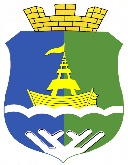 АДМИНИСТРАЦИЯ   ГОРОДСКОГО   ПОСЕЛЕНИЯ   ПРИОБЬЕОктябрьского районаХанты-Мансийского автономного округа-ЮгрыПОСТАНОВЛЕНИЕ  АДМИНИСТРАЦИЯ   ГОРОДСКОГО   ПОСЕЛЕНИЯ   ПРИОБЬЕОктябрьского районаХанты-Мансийского автономного округа-ЮгрыПОСТАНОВЛЕНИЕ  АДМИНИСТРАЦИЯ   ГОРОДСКОГО   ПОСЕЛЕНИЯ   ПРИОБЬЕОктябрьского районаХанты-Мансийского автономного округа-ЮгрыПОСТАНОВЛЕНИЕ  АДМИНИСТРАЦИЯ   ГОРОДСКОГО   ПОСЕЛЕНИЯ   ПРИОБЬЕОктябрьского районаХанты-Мансийского автономного округа-ЮгрыПОСТАНОВЛЕНИЕ  АДМИНИСТРАЦИЯ   ГОРОДСКОГО   ПОСЕЛЕНИЯ   ПРИОБЬЕОктябрьского районаХанты-Мансийского автономного округа-ЮгрыПОСТАНОВЛЕНИЕ  АДМИНИСТРАЦИЯ   ГОРОДСКОГО   ПОСЕЛЕНИЯ   ПРИОБЬЕОктябрьского районаХанты-Мансийского автономного округа-ЮгрыПОСТАНОВЛЕНИЕ  АДМИНИСТРАЦИЯ   ГОРОДСКОГО   ПОСЕЛЕНИЯ   ПРИОБЬЕОктябрьского районаХанты-Мансийского автономного округа-ЮгрыПОСТАНОВЛЕНИЕ  АДМИНИСТРАЦИЯ   ГОРОДСКОГО   ПОСЕЛЕНИЯ   ПРИОБЬЕОктябрьского районаХанты-Мансийского автономного округа-ЮгрыПОСТАНОВЛЕНИЕ  АДМИНИСТРАЦИЯ   ГОРОДСКОГО   ПОСЕЛЕНИЯ   ПРИОБЬЕОктябрьского районаХанты-Мансийского автономного округа-ЮгрыПОСТАНОВЛЕНИЕ  АДМИНИСТРАЦИЯ   ГОРОДСКОГО   ПОСЕЛЕНИЯ   ПРИОБЬЕОктябрьского районаХанты-Мансийского автономного округа-ЮгрыПОСТАНОВЛЕНИЕ  «25»декабря2020  г.№691п.г.т. Приобьеп.г.т. Приобьеп.г.т. Приобьеп.г.т. Приобьеп.г.т. Приобьеп.г.т. Приобьеп.г.т. Приобьеп.г.т. Приобьеп.г.т. Приобьеп.г.т. Приобье